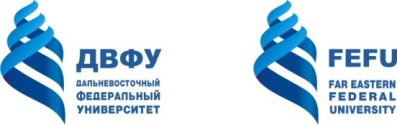 МИНИСТЕРСТВО ОБРАЗОВАНИЯ И НАУКИ РОССИЙСКОЙ ФЕДЕРАЦИИФедеральное государственное автономное образовательное учреждение высшего образования«Дальневосточный федеральный университет»(ДВФУ)ИНЖЕНЕРНАя школа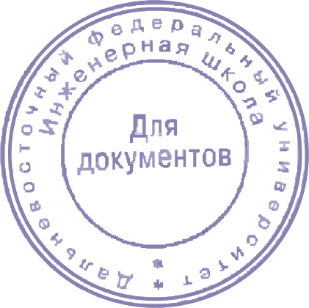 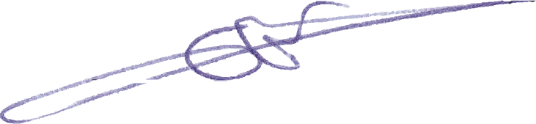 РАБОЧАЯ ПРОГРАММА УЧЕБНОЙ ДИСЦИПЛИНЫ Методы решения научно-технических задач в строительствеНаправление подготовки 08.04.01 Строительствомагистерская программа «Морские гидротехнические сооружения и сооружения водных путей»Форма подготовки очнаякурс 1 семестр 2лекции 18 час.практические занятия 36 час.  лабораторные работы не предусмотреныв том числе с использованием МАО лек. 0 /пр. 10 /лаб. 0 час.всего часов аудиторной нагрузки 54 час.в том числе с использованием МАО 10 час.самостоятельная работа 54 час.в том числе на подготовку к экзамену 27 час.контрольные работы не предусмотреныкурсовая работа / курсовой проект не предусмотрены зачет не предусмотреныэкзамен 2 семестрРабочая программа составлена в соответствии с требованиями образовательного стандарта, самостоятельно устанавливаемого ДВФУ по направлению подготовки 08.04.01 Строительство, утвержденного приказом ректора от 07.07.2015 № 12-13-1282Рабочая программа обсуждена на заседании кафедры гидротехники, теории зданий и сооружений протокол № 10 от «26» июня 2018 г.Заведующий кафедрой к.т.н., доцент Н.Я. ЦимбельманСоставитель (ли): канд. техн. наук, доцент  Сабодаш О.А.I. Рабочая программа пересмотрена на заседании кафедры: 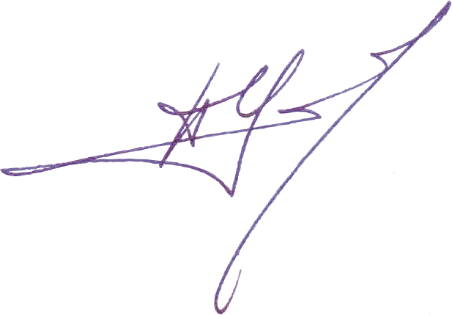 Протокол от «26» июня 2018 г. № 10Заведующий кафедрой _______________________  Н.Я. Цимбельман                                                                       (подпись)               (И.О. Фамилия)II. Рабочая программа пересмотрена на заседании кафедры: Протокол от «_____» _________________ 20___ г. № ______Заведующий кафедрой _______________________  __________________                                                                       (подпись)               (И.О. Фамилия)АННОТАЦИЯРабочая программа учебной дисциплины разработана для студентов 1 курса, обучающихся по направлению 08.04.01 «Строительство» по программе «Морские гидротехнические сооружения и сооружения водных путей» в соответствии с требованиями ОС ВО ДВФУ от 07.07.2015. Дисциплина «Методы решения научно-технических задач в строительстве» входит в Блок Б1 рабочего учебного плана, в дисциплины выбора (Б1.В.ДВ.4.1).Общая трудоемкость освоения дисциплины составляет 108 часов (3 зачётные единицы). Учебным планом предусмотрены лекционные занятия (18 часов), практические занятия (36 часов) и самостоятельная работа студента (27 часов), контроль 27 часов. Дисциплина реализуется на 1 курсе во 2 семестре.Дисциплина «Методы решения научно-технических задач в строительстве» опирается на уже изученные дисциплины магистратуры, такие как «Специальные разделы высшей математики», «Философские проблемы науки и техники», «Надежность строительных систем». В свою очередь, она является «фундаментом» для изучения основных профессиональных дисциплин, таких как «Обследование и испытание гидротехнических сооружений», «Современные технологии возведения гидротехнических сооружений», «Проектирование и техническое регулирование в строительстве», «Проблемы портового строительства на Дальнем Востоке» и другие дисциплины.Целью освоения дисциплины «Методы решения научно-технических задач в строительстве» является освоение студентами знаний и умений, необходимых для решения научно-технических задач, возникающих при проектировании и эксплуатации сооружений, а также формирование общей культуры принятия решений. Задачи дисциплины:- изучение общей методологии решения научно-технических проблем и методов их решения на ЭВМ; - изучение методов решения задач, выдвигаемых практическими потребностями строительного проектирования с использованием современных компьютерных технологий; - формирование представлений о системном анализе, моделировании и методах оптимизации;- -овладение методами постановки и реализации результатов научных исследований; - формирование умения выбора оптимальных решений технических и экономических задач строительства; - формирование навыков решения научно-технических задач, возникающих в процессе проектирования, строительства и эксплуатации сооружений, с использованием системного подхода, теории оптимизации, с учётом требований экономичности и безопасности.Для успешного изучения дисциплины «Методы решения научно-технических задач в строительстве» у обучающихся должны быть сформированы следующие предварительные компетенции или их составные части:способностью к абстрактному мышлению, анализу, синтезу (ОК-1);способность использовать на практике навыки и умения в организации научно-исследовательских и научно-производственных работ, в управлении коллективом, влиять на формирование целей команды, воздействовать на ее социально-психологический климат в нужном для достижения целей направлении, оценивать качество результатов деятельности, способностью к активной социальной мобильности (ОПК-3);способность использовать углубленные теоретические и практические знания, часть которых находится на передовом рубеже данной науки (ОПК-5);способность разрабатывать методики, планы и программы проведения научных исследований и разработок, готовить задания для исполнителей, организовывать проведение экспериментов и испытаний, анализировать и обобщать их результаты (ПК-5).В результате изучения данной дисциплины у обучающегося формируются следующие общепрофессиональные и профессиональные компетенции:способность демонстрировать знания фундаментальных и прикладных дисциплин программы магистратуры (ОПК-4);способность использовать углубленные знания правовых и этических норм при оценке последствий своей профессиональной деятельности, при разработке и осуществлении социально значимых проектов (ОПК-7);способность разрабатывать методики, планы и программы проведения научных исследований и разработок, готовить задания для исполнителей, организовывать проведение экспериментов и испытаний, анализировать и обобщать их результаты (ПК-5).Для формирования вышеуказанных компетенций в рамках дисциплины «Методы решения научно-технических задач в строительстве» применяются следующие методы активного обучения: мозговой штурм, консультирование, реферат и рейтинговый метод.СТРУКТУРА И содержание теоретической части курса Раздел 1. Общая методология решения научно-технических задач (6 часов). Тема 1. Математическое моделирование работы строительных объектов. Общая теория решения научно-технических задач. Технические задачи как средство развития профессионального мышления будущих специалистов. Обзор методов поиска новых технических решений. Системный анализ. Системный подход к исследованию сложных строительных конструкций и сооружений. Тема 2. Моделирование. Методы оптимизации.Моделирование - один из основных методов теоретического и экспериментального исследования Физическое моделирование. Математическое моделирование работы строительных конструкций. Тема 3. Методы оптимизации в решении научно-технических задач. Постановка и классификация задач оптимизации.Раздел 2. Методы решения научно- технических задач при проектировании и выполнении НИР (6 часов). Тема 1. Задачи оценки технического состояния зданий и сооружений при проектировании. Методы исследований повреждений и отказов систем и сооружений.Тема 2. Научно-технические задачи проектирования зданий и сооружений. Задачи и методы расчётов при проектировании сооружений. Методы численного анализа конструкций. Тема 3. Теоретические основы и области применения методов конечных элементов, конечных разностей. Методы поиска оптимальных технико-экономических решений. Раздел 3. Методология изобретательской деятельности (4 часа). Тема 1.Введение в научный поиск и изобретательство. Тема 2. Обеспечение изобретательского уровня технической разработки. Применение методов изобретательства при проектировании и выполнении НИР.Раздел 4. Методология решения научно-технических задач с помощью средств вычислительной техники (2 часа).Этапы решения задачи на ЭВМ. Жизненный цикл программного продукта. Проектирование программных и аппаратных средств в строительстве. СТРУКТУРА И СОДЕРЖАНИЕ ПРАКТИЧЕСКОЙ ЧАСТИ КУРСАПрактические занятия (36 час.)Практическое занятие 1-2. Методы психологической активизации мышления (4 часа). Мозговой штурм. Синектический штурм. Организация группы, выбор тематики штурма, проведение штурма, подведение итогов. Решение сложных научно-технических задач в строительстве методами аналогии. Практическое занятие 3-4 (4 часа). Методика предпроектного анализа в профессиональной деятельности. Анализ предпроектной ситуации. Приемы, используемые в проектной деятельности. Проектирование «по прототипам» и «без аналогов». Проблема индивидуализации проектного образа.Практическое занятие 5-6 (4 часа). Теоретические основы и области применения методов конечных элементов, конечных разностей. Методы оптимизации проектных решений с применением ЭВМ. Структурная и параметрическая оптимизация. Методы поиска оптимальных технико-экономических решений. Практическое занятие 7-8 (4 часа). Оценка технического состояния зданий и сооружений при проектировании. Задачи и методы расчётов при проектировании сооружений. Методы численного анализа конструкций на ЭВМ. Практическое занятие 9-10 (4 часа). Принципы, законы и методы системного проектирования строительных объектов. Структура проектирования. Стадии проектирования. Закон «необходимого разнообразия». Принцип «черного ящика».Практическое занятие 11-12 (4 часа). Методы синтеза технических решений. Методы проектирования с позиций системотехники. Эвристические методы. Методы морфологического проектирования. Автоматизированный синтез физических принципов действия.Практическое занятие 13-14 (4 часа). Методы стандартизации и технического нормирования в строительстве. Работа с нормативной литературой.Практическое занятие 15-16 (4 часа). Композиционное проектирование сложных систем. Применение ЭВМ в оптимальном планировании и проектировании.Практическое занятие 17-18 (4 часа). Методологические основы изобретательского творчества. Методология изобретательской деятельности. Основные этапы процесса выявления изобретений и развития изобретательской идеи.УЧЕБНО-МЕТОДИЧЕСКОЕ ОБЕСПЕЧЕНИЕ 
САМОСТОЯТЕЛЬНОЙ РАБОТЫ ОБУЧАЮЩИХСЯУчебно-методическое обеспечение самостоятельной работы обучающихся по дисциплине «Методы решения научно-технических задач в строительстве» представлено в Приложении 1 и включает в себя:план-график выполнения самостоятельной работы по дисциплине, в том числе примерные нормы времени на выполнение по каждому заданию;характеристика заданий для самостоятельной работы обучающихся и методические рекомендации по их выполнению;требования к представлению и оформлению результатов самостоятельной работы;критерии оценки выполнения самостоятельной работы.IV. контроль достижения целей курсаФормы текущего и промежуточного контроля по дисциплине «Методы решения научно-технических задач в строительстве»При проведении текущей и промежуточной аттестации для студентов-инвалидов и лиц с ограниченными возможностями здоровья обеспечивается соблюдение следующих общих требований:- пользование необходимыми обучающимся инвалидам техническими средствами при прохождении текущей и промежуточной итоговой аттестации с учетом их индивидуальных особенностей;- обеспечение возможности беспрепятственного доступа обучающихся инвалидов в аудитории, туалетные и другие помещения, а также их пребывания в указанных помещениях (наличие пандусов, поручней, расширенных дверных проемов, лифтов, при отсутствии лифтов аудитория должна располагаться на первом этаже, наличие специальных кресел и других приспособлений).- форма проведения текущей и промежуточной аттестации для студентов-инвалидов и лиц с ограниченными возможностями здоровья устанавливается с учетом индивидуальных психофизических особенностей (устно, письменно на бумажном носителе, письменно на компьютере, в форме тестирования и т.п.).V. Учебно-методическое обеспечение дисциплиныОсновная литература1. Денисова А.П., Методы оптимального проектирования строительных конструкций [Электронный ресурс] : Учеб. пособие / Денисова А.П., Ращепкина С.А. - М. : Издательство АСВ, 2012. - 216 с. - ISBN 978-5-93093-900-2 - Режим доступа: http://www.studentlibrary.ru/book/ISBN9785930939002.html2. Половинкин, А.И. Основы инженерного творчества [Электронный ресурс]: учебное пособие / А.И. Половинкин. — Электрон. дан. — Санкт-Петербург: Лань, 2018. — 364 с. — Режим доступа: https://e.lanbook.com/book/1059853. Найти идею: Введение в ТРИЗ - теорию решения изобретательских задач [Электронный ресурс] / Альтшуллер Г.С., - 9-е изд. - М.:Альпина Пабл., 2016. - 402 с.: ISBN 978-5-9614-5558-8 - Режим доступа: http://znanium.com/catalog/product/915077Дополнительная литература1. Численные методы [Электронный ресурс]: учебно-методический комплекс/ — Электрон. текстовые данные.— Алматы: Нур-Принт, Казахский национальный педагогический университет имени Абая, 2012.— 84 c.— Режим доступа: http://www.iprbookshop.ru/67176.html2. Корзун Н.Л. Экономическая оценка технических решений [Электронный ресурс]: учебное пособие для практических занятий магистрантов специальностей 270800 «Строительство», магистерской программы «Прогнозирование характеристик систем жизнеобеспечения» (ТВм)/ Корзун Н.Л.— Электрон. текстовые данные.— Саратов: Вузовское образование, 2014.— 80 c.— Режим доступа: http://www.iprbookshop.ru/20414.html3. Амосов, А.А. Вычислительные методы [Электронный ресурс] : учебное пособие / А.А. Амосов, Ю.А. Дубинский, Н.В. Копченова. — Электрон. дан. — Санкт-Петербург : Лань, 2014. — 672 с. — Режим доступа: https://e.lanbook.com/book/42190Нормативно-правовые материалыГОСТ 2.103-2013. Единая система конструкторской документации. Стадии разработки.ГОСТ 34.601-90 Информационная технология. Комплекс стандартов на автоматизированные системы. Автоматизированные системы. Стадии создания.ГОСТ Р 15.201-2000. Система разработки и постановки продукции на производство. Продукция производственно-технического назначения. Порядок разработки и постановки продукции на производство.СНиП 11-01-95. Инструкция о порядке разработки, согласования, утверждения и составе проектной документации на строительство предприятий, зданий и сооружений. – М. : Минстрой России, 1995. – 20 с. СП 20.13330.2011. Нагрузки и воздействия. Актуализированная редакция СНиП 2.01.07-85*. – М. : Министерство регионального развития Российской Федерации, 2011. – 85 с.СП 38.13330.2012 Нагрузки и воздействия на гидротехнические сооружения (волновые, ледовые и от судов). Актуализированная редакция СНиП 2.06.04-82*. – М. : Минрегион России, 2013. – 116 с.СП 58.13330.2012. Гидротехнические сооружения. Основные положения проектирования. Актуализированная редакция СНиП 33-01-2003. – М. : Министерство регионального развития Российской Федерации, 2013. – 67 с.Перечень периодических изданий, имеющихся в фондах НБ ДВФУ1. Кузнецов И.Н. Основы научных исследований: учебное пособие / И. Н. Кузнецов. М. : Дашков и К, 2014. – 65 с.http://lib.dvfu.ru:8080/lib/item?id=IPRbooks:IPRbooks-24802&theme=FEFUПеречень ресурсов информационно-телекоммуникационной сети «Интернет»Научная электронная библиотека НЭБhttp://elibrary.ru/querybox.asp?scope=newquery2. Электронно-библиотечная система издательства «Лань»http://e.lanbook.com/3. ЭБС «Консультант студента»http://www.studentlibrary.ru/4. ЭБС znanium.com НИЦ «ИНФРА-М»http://znanium.com/5. Научная библиотека ДВФУ публичный онлайн каталогhttp://lib.dvfu.ru:8080/search/query?theme=FEFU6. Информационная система ЕДИНОЕ ОКНО доступа к образовательным ресурсамhttp://window.edu.ru/resource7. SCOPUS Издательство Elsevier Реферативная БД по цитированиюhttp://www.scopus.com8. База данных журналов Freedom Collection на платформе Science Direct -Издательство Elsevier Полнотекстовая БДhttp://www.sciencedirect.com9. Электронная библиотека диссертаций РГБ, Российская государственная библиотека Полнотекстовая БД Универсальнаяhttp://diss.rsl.ru 10. Стандарты по категориям: https://www.astm.org/Standards/category_index.html11. Список стандартов UOP: https://www.astm.org/DATABASE.CART/U.htmlМЕТОДИЧЕСКИЕ УКАЗАНИЯ ПО ОСВОЕНИЮ ДИСЦИПЛИНЫРекомендации по работе с литературой: в процессе освоения теоретического материала дисциплины необходимо вести конспект лекций и добавлять к лекционному материалу информацию, полученную из рекомендуемой литературы.При этом, желательно проводить анализ полученной дополнительной информации и информации лекционной, анализировать существенные дополнения, возможно на следующей лекции ставить вопросы, связанные с дополнительными знаниями.Рекомендации по подготовке к экзамену: на зачётной неделе необходимо иметь полный конспект лекций и проработанные практические занятия. Перечень вопросов к экзамену помещён в фонде оценочных средств (Приложение 2), поэтому подготовить к сдаче экзамена лучше систематически, прослушивая очередную лекцию и проработав на очередном практическом занятии.мАТЕРИАЛЬНО-ТЕХНИЧЕСКОЕ ОБЕСПЕЧЕНИЕ ДИСЦИПЛИНЫСтуденты пользуются собственными персональными компьютерами, также студенты, обучающиеся по направлению «Строительство», имеют возможность пользоваться современными компьютерами, где установлены соответствующие пакеты прикладных программ в следующих аудиториях.В целях обеспечения специальных условий обучения инвалидов и лиц с ограниченными возможностями здоровья в ДВФУ все здания оборудованы пандусами, лифтами, подъемниками, специализированными местами, оснащенными туалетными комнатами, табличками информационно-навигационной поддержки.ПРИЛОЖЕНИЕ 1МИНИСТЕРСТВО ОБРАЗОВАНИЯ И НАУКИ РОССИЙСКОЙ ФЕДЕРАЦИИФедеральное государственное автономное образовательное учреждение высшего образования«Дальневосточный федеральный университет»(ДВФУ)инженерная школаУЧЕБНО-МЕТОДИЧЕСКОЕ обеспечение самостоятельной работы ОБУЧАЮЩИХСЯпо дисциплине «Методы решения научно-технических задач в строительстве»Направление подготовки 08.04.01 Строительствопрограмма «Морские гидротехнические сооружения и сооружения водных путей»Форма подготовки очнаяВладивосток2017План-график выполнения самостоятельной работы по дисциплинеХарактеристика заданий для самостоятельной работы обучающихся и методические рекомендации по их выполнению.1. Методы синтеза технических решений.2. Техника и закономерности ее развития.3. Методологические основы изобретательского творчества.4. ТРИЗ и АРИЗ: исторический обзор и новые горизонты применения.5. Вепольный анализ и его применение в науке, проектировании и изобретательской деятельности.6. Методы технического и инженерного творчества7. Обзор методов поиска и создания новых технических решений.8. Теория развития творческой личности9. Метод мозгового штурма10. Применение ЭВМ в оптимальном планировании и проектировании.11. Композиционное проектирование сложных систем.12. Современный опыт передовых стран мира по стандартизации и техническому нормированию в строительстве.13. Творчество как точная наука14. Основы общей методики конструирования15. Методы решения научно-технических задач в строительстве16. Методология изобретательской деятельности.17. Логико-методологические аспекты технического знанияТребования к представлению и оформлению результатов самостоятельной работы:Работа в виде пояснительной записки должна быть оформлена в соответствии с требованиями ГОСТ на оформление научных работ. По результатам исследований должны быть подготовлены презентации.МИНИСТЕРСТВО ОБРАЗОВАНИЯ И НАУКИ РОССИЙСКОЙ ФЕДЕРАЦИИФедеральное государственное автономное образовательное учреждение высшего образования«Дальневосточный федеральный университет»(ДВФУ)Инженерная школаФОНД ОЦЕНОЧНЫХ СРЕДСТВ по дисциплине «Методы решения научно-технических задач в строительстве»Направление подготовки 08.04.01 Строительствопрограмма «Морские гидротехнические сооружения и сооружения водных путей»Форма подготовки: очнаяВладивосток2017Паспортфонда оценочных средствпо дисциплине Методы решения научно-технических задач в строительстве                        (наименование дисциплины, вид практики)Формы текущего и промежуточного контроля по дисциплине «Методы решения научно-технических задач в строительстве»Шкала оценивания уровня сформированности компетенцииШкала измерения уровня сформированности компетенцийСодержание методических рекомендаций,определяющих процедуры оценивания результатов освоения дисциплины «Методы решения научно-технических задач в строительстве»Текущая аттестация студентов. Текущая аттестация студентов по дисциплине «Методы решения научно-технических задач в строительстве» проводится в соответствии с локальными нормативными актами ДВФУ и является обязательной.Текущая аттестация по дисциплине «Методы решения научно-технических задач в строительстве» проводится в форме контрольных мероприятий (устного опроса (собеседования) УО-1, доклад или  сообщение в презентационной форме, дискуссия, полемика, диспут, дебаты УО-4, выполнения (ПР-4) и защиты (ПР-9) практического задания) по оцениванию фактических результатов обучения студентов и осуществляется ведущим преподавателем. Объектами оценивания выступают:учебная дисциплина (активность на занятиях, своевременность выполнения различных видов заданий, посещаемость всех видов занятий по аттестуемой дисциплине);степень усвоения теоретических знаний;уровень овладения практическими умениями и навыками по всем видам учебной работы;результаты самостоятельной работы.Оценка освоения учебной дисциплины «Методы решения научно-технических задач в строительстве» является комплексным мероприятием, которое в обязательном порядке учитывается и фиксируется ведущим преподавателем. Такие показатели этой оценки, как посещаемость всех видов занятий и своевременность выполнения практического задания, фиксируется в журнале посещения занятий.Степень усвоения теоретических знаний оценивается такими контрольными мероприятиями как устный опрос и тестирование, частично выполнением практического задания.Уровень овладения практическими навыками и умениями, результаты самостоятельной работы оцениваются работой студента над рефератом к практическим занятиям, его оформлением, представлением к защите и сама защита.Промежуточная аттестация студентов. Промежуточная аттестация студентов по дисциплине «Методы решения научно-технических задач в строительстве» проводится в соответствии с локальными нормативными актами ДВФУ и является обязательной.В соответствии с рабочим учебным планом по направлению подготовки 08.04.01 «Строительство», программа «Морские гидротехнические сооружения и сооружения водных путей» видами промежуточной аттестации студентов в процессе изучения дисциплины «Методы решения научно-технических задач в строительстве» является экзамен (2 семестр).Экзамен проводится в виде устного опроса в форме ответов на вопросы экзаменационных билетов. Перечень оценочных средств (ОС) по дисциплине«Методы решения научно-технических задач в строительстве»Перечень типовых экзаменационных вопросовОбщая методология решения научно-технических задач.Математическое моделирование работы строительных объектов.Обзор методов поиска новых технических решений.Системный анализ.Системный подход к исследованию сложных строительных конструкций и сооружений.Понятие об инженерном проектировании. Основные термины и определения.Проектная деятельность. Специфический характер труда проектировщика. Специфические особенности, характерные для архитектурно-строительного проектирования. Принцип методологии проектирования.Процедурная модель проектирования.Инженерная деятельность и ее особенности. Направления инженерной деятельности.Моделирование. Методы оптимизации.Физическое моделирование работы строительных конструкций. Математическое моделирование работы строительных конструкций.Методы оптимизации в решении научно-технических задач. Методы решения научно- технических задач при проектировании и выполнении НИР.Задачи оценки технического состояния зданий и сооружений при проектировании.Методы исследований повреждений и отказов систем и сооружений.Научно-технические задачи проектирования зданий и сооружений.Задачи и методы расчётов при проектировании сооружений. Методы численного анализа конструкций.Постановка и классификация задач оптимизации.Теоретические основы и области применения методов конечных элементов, конечных разностей. Методы поиска оптимальных технико-экономических решений.Методология изобретательской деятельности.Общие принципы научного поиска и изобретательства.Обеспечение изобретательского уровня технической разработки. Применение методов изобретательства при проектировании и выполнении НИР.Методология решения научно-технических задач с помощью средств вычислительной техники.Этапы решения задачи на ЭВМ. Жизненный цикл программного продукта. Проектирование программных и аппаратных средств в строительстве.Принципы традиционного проектирования. Тенденции современной проектировочной деятельности.Системное проектирование. Разделы, фазы, операции.Этапы проектирования. Техническое задание. Этапы проектирования. Техническое предложение.Этапы проектирования. Эскизный проект.Этапы проектирования. Технический проект.Этапы проектирования. Рабочий проект. Документация.Творческий процесс: составляющие, формирование идей, этапы.Методы психологической активации мышления.Метод мозгового штурма. История, этапы, преимущества, недостатки.Разновидности мозгового штурма. Синектика.Методы систематизированного поиска. Метод морфологического анализа. История, цели, особенности, суть метода, достоинства, недостатки.Методы систематизированного поиска. Метод гирлянд ассоциаций и метафор. Цели, общие правила построения, достоинства, недостатки.Методы систематизированного поиска. Метод синтеза оптимальных форм. Цели, этапы. Аналитическое конструирование. Методы направленного поиска. ТРИЗ и АРИЗ.Критерии выставления оценки студенту на экзаменепо дисциплине «Методы решения научно-технических задач в строительстве»Критерии оценки (устный ответ) при собеседовании100-85 баллов - если ответ показывает прочные знания основных процессов изучаемой предметной области, отличается глубиной и полнотой раскрытия темы; владение терминологическим аппаратом; умение объяснять сущность, явлений, процессов, событий, делать выводы и обобщения, давать аргументированные ответы, приводить примеры; свободное владение монологической речью, логичность и последовательность ответа; умение приводить примеры современных проблем изучаемой области. 85-76 - баллов - ответ, обнаруживающий прочные знания основных процессов изучаемой предметной области, отличается глубиной и полнотой раскрытия темы; владение терминологическим аппаратом; умение объяснять сущность, явлений, процессов, событий, делать выводы и обобщения, давать аргументированные ответы, приводить примеры; свободное владение монологической речью, логичность и последовательность ответа. Однако допускается одна - две неточности в ответе.75-61 - балл – оценивается ответ, свидетельствующий в основном о знании процессов изучаемой предметной области, отличающийся недостаточной глубиной и полнотой раскрытия темы; знанием основных вопросов теории; слабо сформированными навыками анализа явлений, процессов, недостаточным умением давать аргументированные ответы и приводить примеры; недостаточно свободным владением монологической речью, логичностью и последовательностью ответа. Допускается несколько ошибок в содержании ответа; неумение привести пример развития ситуации, провести связь с другими аспектами изучаемой области. 60-50 баллов – ответ, обнаруживающий незнание процессов изучаемой предметной области, отличающийся неглубоким раскрытием темы; незнанием основных вопросов теории, несформированными навыками анализа явлений, процессов; неумением давать аргументированные ответы, слабым владением монологической речью, отсутствием логичности и последовательности. Допускаются серьезные ошибки в содержании ответа; незнание современной проблематики изучаемой области.«СОГЛАСОВАНО»«УТВЕРЖДАЮ»Руководитель ОПЗаведующий кафедройГидротехники, теории зданий и сооружений_____________ Беккер А.Т.______________  Цимбельман Н.Я.«26» июня 2018 г.«26» июня 2018 г.Код и формулировка компетенцииЭтапы формирования компетенцииЭтапы формирования компетенции(ОПК-4) способность демонстрировать знания фундаментальных и прикладных дисциплин программы магистратуры знаетфундаментальные и прикладные дисциплины программы магистратуры(ОПК-4) способность демонстрировать знания фундаментальных и прикладных дисциплин программы магистратуры умеетвыявить естественнонаучную сущность проблем, возникающих в ходе профессиональной деятельности, привлечь их для решения соответствующий физико-математический аппарат;(ОПК-4) способность демонстрировать знания фундаментальных и прикладных дисциплин программы магистратуры владеетэффективными правилами, методами и средствами сбора, обмена, хранения и обработки информации, навыками работы с компьютером как средством управления информацией(ОПК-7) способность использовать углубленные знания правовых и этических норм при оценке последствий своей профессиональной деятельности, при разработке и осуществлении социально значимых проектов знаетфундаментальные и прикладные дисциплины программы магистратуры(ОПК-7) способность использовать углубленные знания правовых и этических норм при оценке последствий своей профессиональной деятельности, при разработке и осуществлении социально значимых проектов умеетформировать алгоритмы решения научно-технических задач;выполнять, оформлять и читать архитектурно-строительные чертежи(ОПК-7) способность использовать углубленные знания правовых и этических норм при оценке последствий своей профессиональной деятельности, при разработке и осуществлении социально значимых проектов владеетнавыками использования информации в процессе теоретического и практического обучения, а также реального проектирования;методами практического использования компьютера в поиске необходимой информации при разработке и осуществлении социально значимых проектов(ПК-5) способность разрабатывать методики, планы и программы проведения научных исследований и разработок, готовить задания для исполнителей, организовывать проведение экспериментов и испытаний, анализировать и обобщать их результаты знаетосновные законы естественнонаучных дисциплин, методы постановки экспериментальных исследований(ПК-5) способность разрабатывать методики, планы и программы проведения научных исследований и разработок, готовить задания для исполнителей, организовывать проведение экспериментов и испытаний, анализировать и обобщать их результаты умеетработать с ПК, современным исследовательским оборудованием, готовить задания для исполнителей, организовывать проведение экспериментов и испытаний(ПК-5) способность разрабатывать методики, планы и программы проведения научных исследований и разработок, готовить задания для исполнителей, организовывать проведение экспериментов и испытаний, анализировать и обобщать их результаты владеетнавыками исследований в области математического моделирования элементов сооружений;навыками работы с программами и иными источниками информации при выполнении индивидуальных заданий№п№п/пКонтролируемые модули/ разделы / темы дисциплиныКоды и этапы формирования компетенций Коды и этапы формирования компетенций Оценочные средства - наименованиеОценочные средства - наименование№п№п/пКонтролируемые модули/ разделы / темы дисциплиныКоды и этапы формирования компетенций Коды и этапы формирования компетенций текущий контрольпромежуточная аттестация1Раздел 1.  Общая методология решения научно-технических задачОПК-4фундаментальные и прикладные дисциплины программы магистратурыУО-3, УО-4экзаменВопросы 1-121Раздел 1.  Общая методология решения научно-технических задачОПК-4выявить естественнонаучную сущность проблем, возникающих в ходе профессиональной деятельности, привлечь их для решения соответствующий физико-математический аппарат;УО-3, УО-4экзаменВопросы 1-121Раздел 1.  Общая методология решения научно-технических задачОПК-4эффективными правилами, методами и средствами сбора, обмена, хранения и обработки информации, навыками работы с компьютером как средством управления информациейПР-4экзаменВопросы 1-121Раздел 1.  Общая методология решения научно-технических задачОПК-7фундаментальные и прикладные дисциплины программы магистратурыУО-3, УО-4экзаменВопросы 1-121Раздел 1.  Общая методология решения научно-технических задачОПК-7формировать алгоритмы решения научно-технических задач;выполнять, оформлять и читать архитектурно-строительные чертежиУО-3, УО-4экзаменВопросы 1-121Раздел 1.  Общая методология решения научно-технических задачОПК-7навыками использования информации в процессе теоретического и практического обучения, а также реального проектирования;методами практического использования компьютера в поиске необходимой информации при разработке и осуществлении социально значимых проектовПР-4, ПР-9экзаменВопросы 1-122Раздел 2.  Методы решения научно- технических задач при проектировании и выполнении НИРОПК-7фундаментальные и прикладные дисциплины программы магистратурыУО-3, УО-4экзаменВопросы 11,46,472Раздел 2.  Методы решения научно- технических задач при проектировании и выполнении НИРОПК-7формировать алгоритмы решения научно-технических задач;выполнять, оформлять и читать архитектурно-строительные чертежиПР-4, ПР-9экзаменВопросы 13-242Раздел 2.  Методы решения научно- технических задач при проектировании и выполнении НИРОПК-7навыками использования информации в процессе теоретического и практического обучения, а также реального проектирования;методами практического использования компьютера в поиске необходимой информации при разработке и осуществлении социально значимых проектовПР-4, ПР-9экзаменВопросы 13-242Раздел 2.  Методы решения научно- технических задач при проектировании и выполнении НИРПК-5 основные законы естественнонаучных дисциплин, методы постановки экспериментальных исследованийУО-3, УО-4 экзаменВопросы 13-242Раздел 2.  Методы решения научно- технических задач при проектировании и выполнении НИРПК-5 работать с ПК, современным исследовательским оборудованием, готовить задания для исполнителей, организовывать проведение экспериментов и испытанийПР-9экзаменВопросы 13-242Раздел 2.  Методы решения научно- технических задач при проектировании и выполнении НИРПК-5 навыками исследований в области математического моделирования элементов сооружений;навыками работы с программами и иными источниками информации при выполнении индивидуальных заданийПР-4, ПР-9экзаменВопросы13-243Раздел 3. Методология изобретательской деятельностиОПК-4фундаментальные и прикладные дисциплины программы магистратурыУО-3, УО-4экзаменВопросы 25-363Раздел 3. Методология изобретательской деятельностиОПК-4выявить естественнонаучную сущность проблем, возникающих в ходе профессиональной деятельности, привлечь их для решения соответствующий физико-математический аппарат;ПР-4, ПР-9  экзаменВопросы 25-363Раздел 3. Методология изобретательской деятельностиОПК-4эффективными правилами, методами и средствами сбора, обмена, хранения и обработки информации, навыками работы с компьютером как средством управления информациейПР-9экзаменВопросы 25-363Раздел 3. Методология изобретательской деятельностиОПК-7фундаментальные и прикладные дисциплины программы магистратурыУО-3, УО-4экзаменВопросы 25-363Раздел 3. Методология изобретательской деятельностиОПК-7формировать алгоритмы решения научно-технических задач;выполнять, оформлять и читать архитектурно-строительные чертежиПР-4экзаменВопросы 25-363Раздел 3. Методология изобретательской деятельностиОПК-7навыками использования информации в процессе теоретического и практического обучения, а также реального проектирования;методами практического использования компьютера в поиске необходимой информации при разработке и осуществлении социально значимых проектовПР-4, ПР-9 экзаменВопросы 25-364Раздел 4. Методология решения научно-технических задач с помощью средств вычислительной техникиОПК-7фундаментальные и прикладные дисциплины программы магистратурыУО-3, УО-4экзаменВопросы 37-484Раздел 4. Методология решения научно-технических задач с помощью средств вычислительной техникиОПК-7формировать алгоритмы решения научно-технических задач;выполнять, оформлять и читать архитектурно-строительные чертежиПР-4, ПР-9экзаменВопросы 37-484Раздел 4. Методология решения научно-технических задач с помощью средств вычислительной техникиОПК-7навыками использования информации в процессе теоретического и практического обучения, а также реального проектирования;методами практического использования компьютера в поиске необходимой информации при разработке и осуществлении социально значимых проектовПР-4, ПР-9экзаменВопросы 37-484Раздел 4. Методология решения научно-технических задач с помощью средств вычислительной техникиПК-5основные законы естественнонаучных дисциплин, методы постановки экспериментальных исследованийПР-4, ПР-9экзаменВопросы 37-484Раздел 4. Методология решения научно-технических задач с помощью средств вычислительной техникиПК-5работать с ПК, современным исследовательским оборудованием, готовить задания для исполнителей, организовывать проведение экспериментов и испытанийПР-4, ПР-9экзаменВопросы 37-48ПК-5навыками исследований в области математического моделирования элементов сооружений;навыками работы с программами и иными источниками информации при выполнении индивидуальных заданийПР-4, ПР-9экзаменВопросы 37-48Наименование оборудованных помещений и помещений для самостоятельной работыПеречень основного оборудованияПриморский край, г. Владивосток, Фрунзенский р-н, Русский Остров, ул. Аякс п., д. 10, корп. L, Этаж 3, ауд. L353Учебный класс на 18 мест.Учебная мебель на 18 рабочих мест, Место преподавателя (стол, стул), компьютер преподавателя - персональный компьютер CS GRATTAGE M COM J8044 с монитором Acer V226HQLB;Телевизор LG M-4716 CG – 1 шт.; 9 персональных компьютеров CS GRATTAGE M COM J8044 с мониторами Acer V226HQLB для студентов;Приморский край, г. Владивосток, Фрунзенский р-н г. , Русский Остров, ул. Аякс, п, д. 10, кор. A (Лит. П), Этаж 10, каб.A1002Читальный зал естественных и технических наук:Моноблок Lenovo C360G-i34164G500UDK – 58 шт.Интегрированный сенсорный дисплей Polymedia FlipBox  Копир-принтер-цветной сканер в e-mail с 4 лотками Xerox WorkCentre 5330 (WC5330C)Полноцветный копир-принтер-сканер  Xerox  WorkCentre 7530 (WC7530CPS)Рабочие места для людей с ограниченными возможностями здоровья оснащены дисплеями и принтерами Брайля; оборудованы: портативными устройствами для чтения плоскопечатных текстов, сканирующими и читающими машинами видеоувелечителем с возможностью регуляции цветовых спектров; увеличивающими электронными лупами и ультразвуковыми маркировщикамиПриморский край, г. Владивосток, Фрунзенский р-н г. , Русский Остров, ул. Аякс, п, д. 10, кор. A (Лит. П), Этаж 10, каб.A1042Читальный зал периодических изданий:Моноблок Lenovo C360G-i34164G500UDK – 5 шт.Копир-принтер-цветной сканер в e-mail с 4 лотками Xerox WorkCentre 5330 (WC5330CПриморский край, г. Владивосток, Фрунзенский р-н г. , ул. Алеутская, д. 65б, Этаж 2, зл.203Универсальный читальный зал:Многофункциональное устройство (МФУ)Моноблок Lenovo C360G-i34164G500UDKПерсональные системы для читальных залов терминала – 12 шт.Рабочее место для медиа-зала НР dc7700 – 2 шт.Персональные системы для медиа-зала в комплекте - 7 шт.Приморский край, г. Владивосток, Фрунзенский р-н г. , ул. Алеутская, д. 65б, Этаж 3, зл.303Читальный зал редких изданий:Персональные системы для читальных залов терминала- 6шт.Проектор ЭкранПриморский край, г. Владивосток, Фрунзенский р-н г. , ул. Алеутская, д. 65б, Этаж 3, зл.411Зал доступа к электронным ресурсам:Персональные системы для читальных залов терминала – 15 шт.№п/пДата/сроки выполненияВид самостоятельной работыПримерные нормы времени на выполнениеФорма контроля1В течение семестраРабота с теоретическим материалом8 часУО-1, УО-4, ПР-42В течение семестраВыполнение работ на компьютере с использованием специализированных пакетов прикладных программ19 часПР-9301.06Подготовка к экзамену27 часэкзаменИТОГО54 часКод и формулировка компетенцииЭтапы формирования компетенцииЭтапы формирования компетенцииспособность демонстрировать знания фундаментальных и прикладных дисциплин программы магистратуры (ОПК-4)знаетфундаментальные и прикладные дисциплины программы магистратурыспособность демонстрировать знания фундаментальных и прикладных дисциплин программы магистратуры (ОПК-4)умеетвыявить естественнонаучную сущность проблем, возникающих в ходе профессиональной деятельности, привлечь их для решения соответствующий физико-математический аппарат;способность демонстрировать знания фундаментальных и прикладных дисциплин программы магистратуры (ОПК-4)владеетэффективными правилами, методами и средствами сбора, обмена, хранения и обработки информации, навыками работы с компьютером как средством управления информациейспособность использовать углубленные знания правовых и этических норм при оценке последствий своей профессиональной деятельности, при разработке и осуществлении социально значимых проектов (ОПК-7)знаетфундаментальные и прикладные дисциплины программы магистратурыспособность использовать углубленные знания правовых и этических норм при оценке последствий своей профессиональной деятельности, при разработке и осуществлении социально значимых проектов (ОПК-7)умеетформировать алгоритмы решения научно-технических задач;выполнять, оформлять и читать архитектурно-строительные чертежиспособность использовать углубленные знания правовых и этических норм при оценке последствий своей профессиональной деятельности, при разработке и осуществлении социально значимых проектов (ОПК-7)владеетнавыками использования информации в процессе теоретического и практического обучения, а также реального проектирования;методами практического использования компьютера в поиске необходимой информации при разработке и осуществлении социально значимых проектовспособность разрабатывать методики, планы и программы проведения научных исследований и разработок, готовить задания для исполнителей, организовывать проведение экспериментов и испытаний, анализировать и обобщать их результаты (ПК-5)знаетосновные законы естественнонаучных дисциплин, методы постановки экспериментальных исследованийспособность разрабатывать методики, планы и программы проведения научных исследований и разработок, готовить задания для исполнителей, организовывать проведение экспериментов и испытаний, анализировать и обобщать их результаты (ПК-5)умеетработать с ПК, современным исследовательским оборудованием, готовить задания для исполнителей, организовывать проведение экспериментов и испытанийспособность разрабатывать методики, планы и программы проведения научных исследований и разработок, готовить задания для исполнителей, организовывать проведение экспериментов и испытаний, анализировать и обобщать их результаты (ПК-5)владеетнавыками исследований в области математического моделирования элементов сооружений;навыками работы с программами и иными источниками информации при выполнении индивидуальных заданийКод и формулировка компетенцииЭтапы формирования компетенцииЭтапы формирования компетенциикритериипоказателибаллы(ОПК-4) способность демонстрировать знания фундаментальных и прикладных дисциплин программы магистратуры знает (пороговый уровень)фундаментальные и прикладные дисциплины программы магистратурызнание фундаментальных и прикладных дисциплин программы магистратурыспособность применять на практике фундаментальные и прикладные дисциплины программы магистратуры61-75баллов(ОПК-4) способность демонстрировать знания фундаментальных и прикладных дисциплин программы магистратуры умеет (продвинутый)выявить естественнонаучную сущность проблем, возникающих в ходе профессиональной деятельности, привлечь их для решения соответствующий физико-математический аппарат;умение выявить естественнонаучную сущность проблем, возникающих в ходе профессиональной деятельности, привлечь их для решения соответствующий физико-математический аппарат;способность выявить естественнонаучную сущность проблем, возникающих в ходе профессиональной деятельности, привлечь их для решения соответствующий физико-математический аппарат;76-85баллов(ОПК-4) способность демонстрировать знания фундаментальных и прикладных дисциплин программы магистратуры владеет (высокий)эффективными правилами, методами и средствами сбора, обмена, хранения и обработки информации, навыками работы с компьютером как средством управления информациейвладение эффективными правилами, методами и средствами сбора, обмена, хранения и обработки информации, навыками работы с компьютером как средством управления информациейспособность применять на практике правила, методы и средства сбора, обмена, хранения и обработки информации, способность работать с компьютером как средством управления информацией86-100баллов(ОПК-7) способность использовать углубленные знания правовых и этических норм при оценке последствий своей профессиональной деятельности, при разработке и осуществлении социально значимых проектов знает (пороговый уровень)фундаментальные и прикладные дисциплины программы магистратурызнание фундаментальных и прикладных дисциплин программы магистратурыспособность применять на практике фундаментальные и прикладные дисциплины программы магистратуры61-75баллов(ОПК-7) способность использовать углубленные знания правовых и этических норм при оценке последствий своей профессиональной деятельности, при разработке и осуществлении социально значимых проектов умеет (продвинутый)формировать алгоритмы решения научно-технических задач;выполнять, оформлять и читать архитектурно-строительные чертежиумение формировать алгоритмы решения научно-технических задач;умение выполнять, оформлять и читать архитектурно-строительные чертежиспособность формировать алгоритмы решения научно-технических задач;способность выполнять, оформлять и читать архитектурно-строительные чертежи76-85баллов(ОПК-7) способность использовать углубленные знания правовых и этических норм при оценке последствий своей профессиональной деятельности, при разработке и осуществлении социально значимых проектов владеет (высокий)навыками использования информации в процессе теоретического и практического обучения, а также реального проектирования;методами практического использования компьютера в поиске необходимой информации при разработке и осуществлении социально значимых проектоввладение навыками использования информации в процессе теоретического и практического обучения, а также реального проектирования;владение методами практического использования компьютера в поиске необходимой информации при разработке и осуществлении социально значимых проектовспособность практического использования информации в процессе теоретического и практического обучения, а также реального проектирования;способность практического использования компьютера в поиске необходимой информации при разработке и осуществлении социально значимых проектов86-100баллов(ПК-5) способность разрабатывать методики, планы и программы проведения научных исследований и разработок, готовить задания для исполнителей, организовывать проведение экспериментов и испытаний, анализировать и обобщать их результаты знает (пороговый уровень)основные законы естественнонаучных дисциплин, методы постановки экспериментальных исследованийзнание основных законов естественнонаучных дисциплин, методов постановки экспериментальных исследованийспособность применять на практике основные законы естественнонаучных дисциплин, методы постановки экспериментальных исследований61-75баллов(ПК-5) способность разрабатывать методики, планы и программы проведения научных исследований и разработок, готовить задания для исполнителей, организовывать проведение экспериментов и испытаний, анализировать и обобщать их результаты умеет (продвинутый)работать с ПК, современным исследовательским оборудованием, готовить задания для исполнителей, организовывать проведение экспериментов и испытанийумение работать с ПК, современным исследовательским оборудованием, готовить задания для исполнителей, организовывать проведение экспериментов и испытанийспособность работать с ПК, современным исследовательским оборудованием, готовить задания для исполнителей, организовывать проведение экспериментов и испытаний76-85баллов(ПК-5) способность разрабатывать методики, планы и программы проведения научных исследований и разработок, готовить задания для исполнителей, организовывать проведение экспериментов и испытаний, анализировать и обобщать их результаты владеет (высокий)навыками исследований в области математического моделирования элементов сооружений;навыками работы с программами и иными источниками информации при выполнении индивидуальных заданийвладение навыками исследований в области математического моделирования элементов сооружений;владение навыками работы с программами и иными источниками информации при выполнении индивидуальных заданийспособность проводить исследования в области математического моделирования элементов сооружений;способность работать с программами и иными источниками информации при выполнении индивидуальных заданий86-100балловИтоговый балл1-6061-7576-8586-100Оценка (пятибалльная шкала)2неудовлетворительно3удовлетворительно4хорошо5отличноУровень сформированности компетенцийотсутствуетпороговый (базовый)продвинутыйвысокий(креативный)№п№п/пКонтролируемые модули/ разделы / темы дисциплиныКоды и этапы формирования компетенций Коды и этапы формирования компетенций Оценочные средства - наименованиеОценочные средства - наименование№п№п/пКонтролируемые модули/ разделы / темы дисциплиныКоды и этапы формирования компетенций Коды и этапы формирования компетенций текущий контрольпромежуточная аттестация1Раздел 1.  Общая методология решения научно-технических задачОПК-4фундаментальные и прикладные дисциплины программы магистратурыУО-3, УО-4экзаменВопросы 1-121Раздел 1.  Общая методология решения научно-технических задачОПК-4выявить естественнонаучную сущность проблем, возникающих в ходе профессиональной деятельности, привлечь их для решения соответствующий физико-математический аппарат;УО-3, УО-4экзаменВопросы 1-121Раздел 1.  Общая методология решения научно-технических задачОПК-4эффективными правилами, методами и средствами сбора, обмена, хранения и обработки информации, навыками работы с компьютером как средством управления информациейПР-4экзаменВопросы 1-121Раздел 1.  Общая методология решения научно-технических задачОПК-7фундаментальные и прикладные дисциплины программы магистратурыУО-3, УО-4экзаменВопросы 1-121Раздел 1.  Общая методология решения научно-технических задачОПК-7формировать алгоритмы решения научно-технических задач;выполнять, оформлять и читать архитектурно-строительные чертежиУО-3, УО-4экзаменВопросы 1-121Раздел 1.  Общая методология решения научно-технических задачОПК-7навыками использования информации в процессе теоретического и практического обучения, а также реального проектирования;методами практического использования компьютера в поиске необходимой информации при разработке и осуществлении социально значимых проектовПР-4, ПР-9экзаменВопросы 1-122Раздел 2.  Методы решения научно- технических задач при проектировании и выполнении НИРОПК-7фундаментальные и прикладные дисциплины программы магистратурыУО-3, УО-4экзаменВопросы 11,46,472Раздел 2.  Методы решения научно- технических задач при проектировании и выполнении НИРОПК-7формировать алгоритмы решения научно-технических задач;выполнять, оформлять и читать архитектурно-строительные чертежиПР-4, ПР-9экзаменВопросы 13-242Раздел 2.  Методы решения научно- технических задач при проектировании и выполнении НИРОПК-7навыками использования информации в процессе теоретического и практического обучения, а также реального проектирования;методами практического использования компьютера в поиске необходимой информации при разработке и осуществлении социально значимых проектовПР-4, ПР-9экзаменВопросы 13-242Раздел 2.  Методы решения научно- технических задач при проектировании и выполнении НИРПК-5 основные законы естественнонаучных дисциплин, методы постановки экспериментальных исследованийУО-3, УО-4 экзаменВопросы 13-242Раздел 2.  Методы решения научно- технических задач при проектировании и выполнении НИРПК-5 работать с ПК, современным исследовательским оборудованием, готовить задания для исполнителей, организовывать проведение экспериментов и испытанийПР-9экзаменВопросы 13-242Раздел 2.  Методы решения научно- технических задач при проектировании и выполнении НИРПК-5 навыками исследований в области математического моделирования элементов сооружений;навыками работы с программами и иными источниками информации при выполнении индивидуальных заданийПР-4, ПР-9экзаменВопросы13-243Раздел 3. Методология изобретательской деятельностиОПК-4фундаментальные и прикладные дисциплины программы магистратурыУО-3, УО-4экзаменВопросы 25-363Раздел 3. Методология изобретательской деятельностиОПК-4выявить естественнонаучную сущность проблем, возникающих в ходе профессиональной деятельности, привлечь их для решения соответствующий физико-математический аппарат;ПР-4, ПР-9  экзаменВопросы 25-363Раздел 3. Методология изобретательской деятельностиОПК-4эффективными правилами, методами и средствами сбора, обмена, хранения и обработки информации, навыками работы с компьютером как средством управления информациейПР-9экзаменВопросы 25-363Раздел 3. Методология изобретательской деятельностиОПК-7фундаментальные и прикладные дисциплины программы магистратурыУО-3, УО-4экзаменВопросы 25-363Раздел 3. Методология изобретательской деятельностиОПК-7формировать алгоритмы решения научно-технических задач;выполнять, оформлять и читать архитектурно-строительные чертежиПР-4экзаменВопросы 25-363Раздел 3. Методология изобретательской деятельностиОПК-7навыками использования информации в процессе теоретического и практического обучения, а также реального проектирования;методами практического использования компьютера в поиске необходимой информации при разработке и осуществлении социально значимых проектовПР-4, ПР-9 экзаменВопросы 25-364Раздел 4. Методология решения научно-технических задач с помощью средств вычислительной техникиОПК-7фундаментальные и прикладные дисциплины программы магистратурыУО-3, УО-4экзаменВопросы 37-484Раздел 4. Методология решения научно-технических задач с помощью средств вычислительной техникиОПК-7формировать алгоритмы решения научно-технических задач;выполнять, оформлять и читать архитектурно-строительные чертежиПР-4, ПР-9экзаменВопросы 37-484Раздел 4. Методология решения научно-технических задач с помощью средств вычислительной техникиОПК-7навыками использования информации в процессе теоретического и практического обучения, а также реального проектирования;методами практического использования компьютера в поиске необходимой информации при разработке и осуществлении социально значимых проектовПР-4, ПР-9экзаменВопросы 37-484Раздел 4. Методология решения научно-технических задач с помощью средств вычислительной техникиПК-5основные законы естественнонаучных дисциплин, методы постановки экспериментальных исследованийПР-4, ПР-9экзаменВопросы 37-484Раздел 4. Методология решения научно-технических задач с помощью средств вычислительной техникиПК-5работать с ПК, современным исследовательским оборудованием, готовить задания для исполнителей, организовывать проведение экспериментов и испытанийПР-4, ПР-9экзаменВопросы 37-48ПК-5навыками исследований в области математического моделирования элементов сооружений;навыками работы с программами и иными источниками информации при выполнении индивидуальных заданийПР-4, ПР-9экзаменВопросы 37-48Баллы (рейтинговой оценки)Оценка зачета/ экзамена (стандартная)Требования к сформированным компетенциям «отлично»Оценка «отлично» выставляется студенту, если он глубоко и прочно усвоил программный материал, исчерпывающе, последовательно, четко и логически стройно его излагает, умеет тесно увязывать теорию с практикой, свободно справляется с задачами, вопросами и другими видами применения знаний, причем не затрудняется с ответом при видоизменении заданий, использует в ответе материал монографической литературы, правильно обосновывает принятое решение, владеет разносторонними навыками и приемами выполнения практических задач.  «хорошо»Оценка «хорошо» выставляется студенту, если он твердо знает материал, грамотно и по существу излагает его, не допуская существенных неточностей в ответе на вопрос, правильно применяет теоретические положения при решении практических вопросов и задач, владеет необходимыми навыками и приемами их выполнения. «удовлетворительно»Оценка «удовлетворительно» выставляется студенту, если он имеет знания только основного материала, но не усвоил его деталей, допускает неточности, недостаточно правильные формулировки, нарушения логической последовательности в изложении программного материала, испытывает затруднения при выполнении практических работ.